How to connect to gpu server from home using mobaXtermBy: Pavel Rastopchin. Install MobaXterm and start a new session.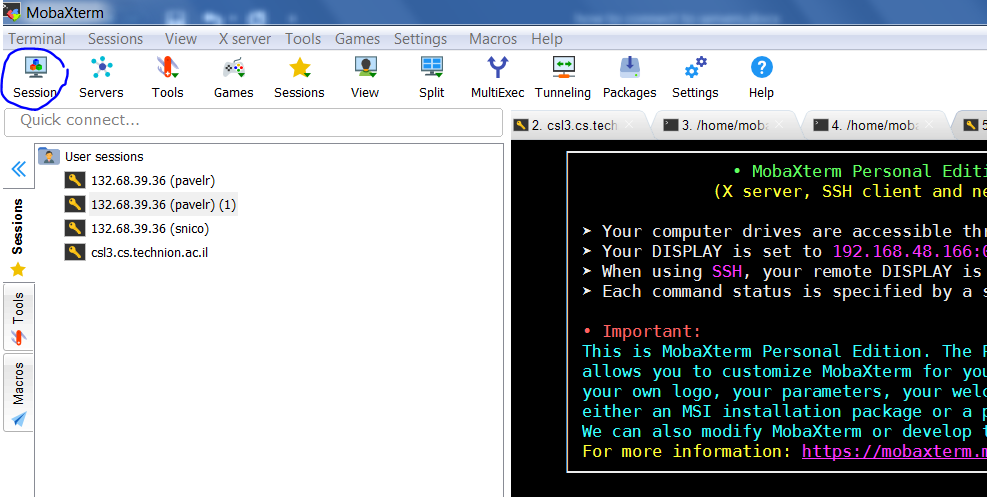 Select type of session: SSH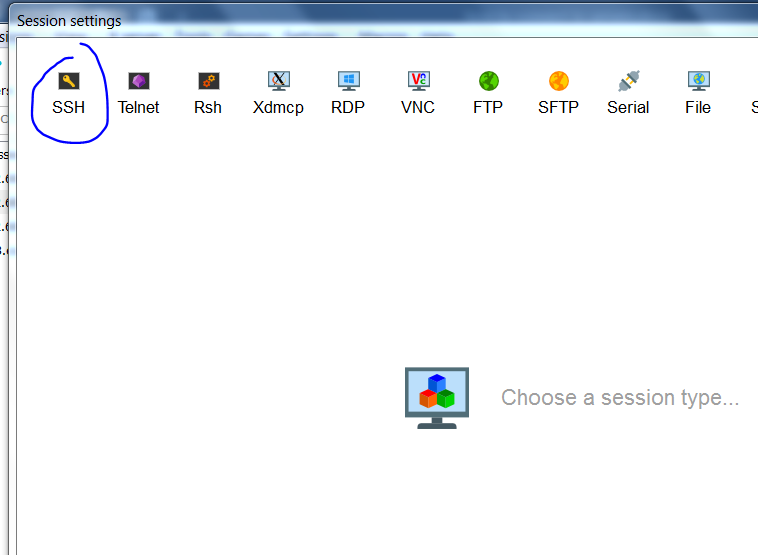 Go to “Network settings”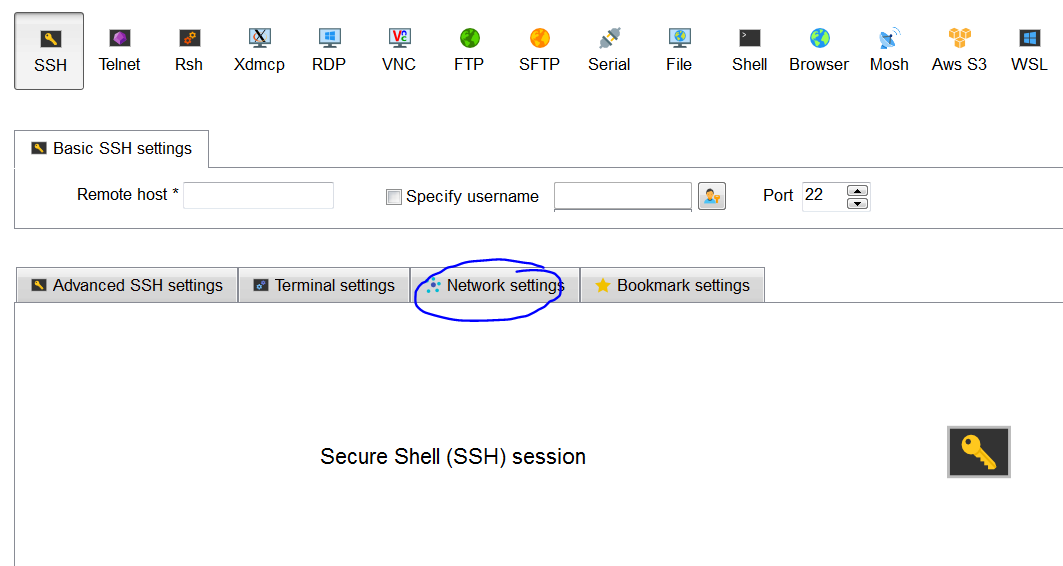 Use: csl3.cs.technion.ac.il (or other cs server you have access to) as jump host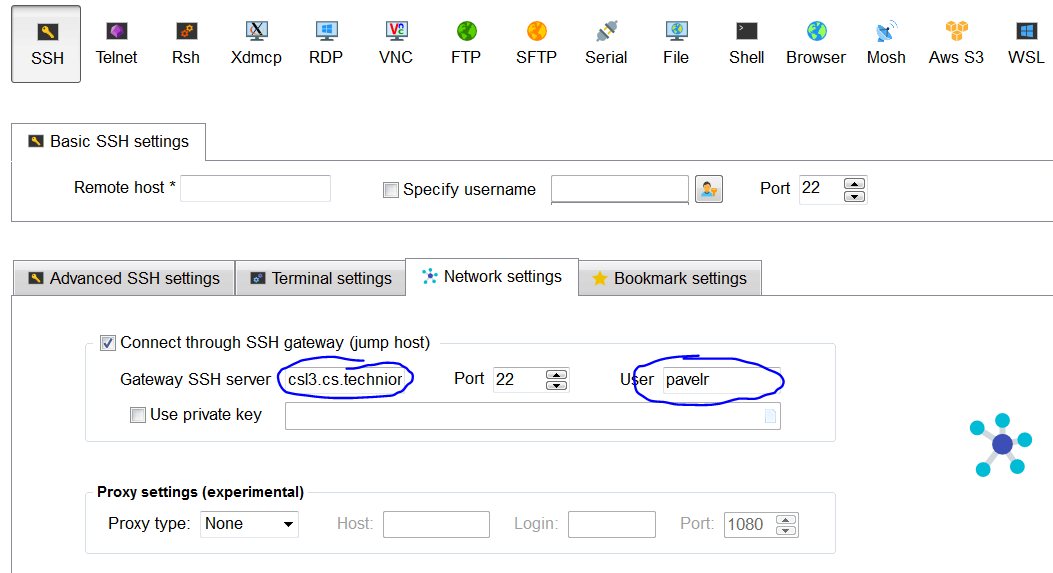 Now define the IP of course server.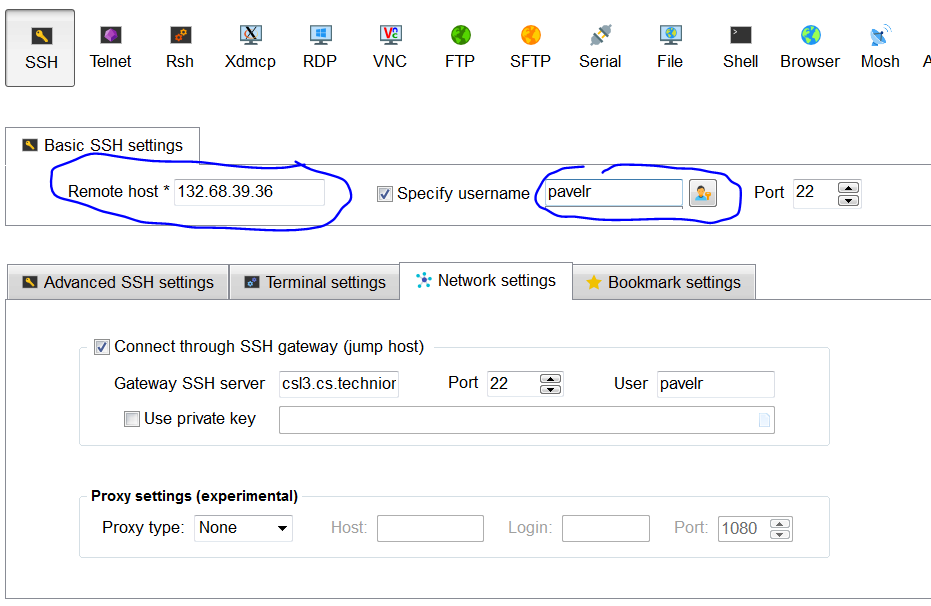 press ok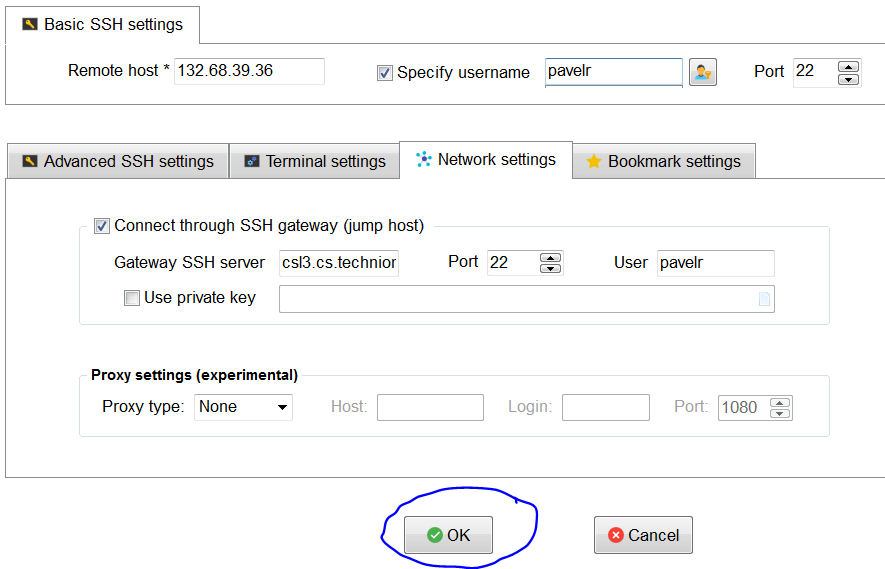 You should see the terminal and file system: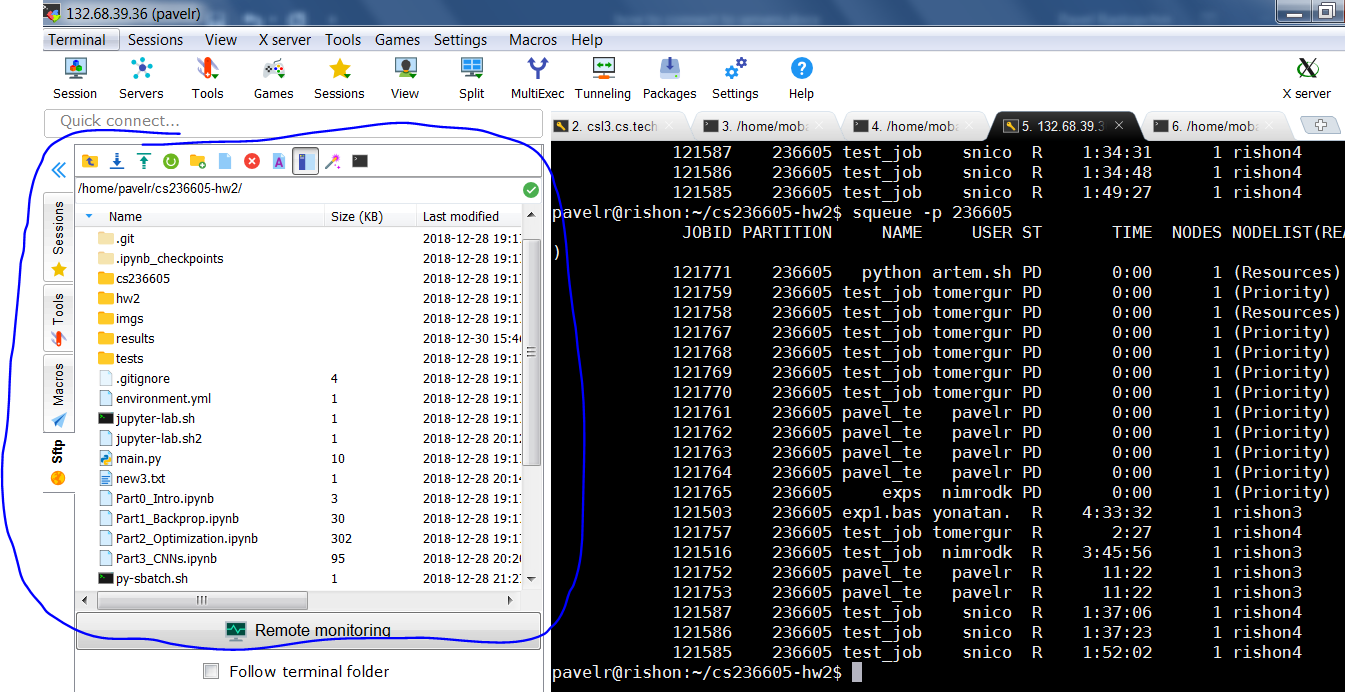 You should be able to transfer files using those: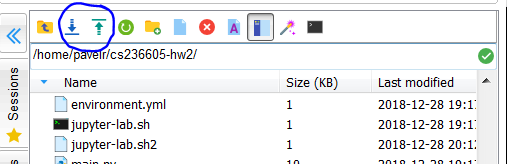 And edit files directly on the server: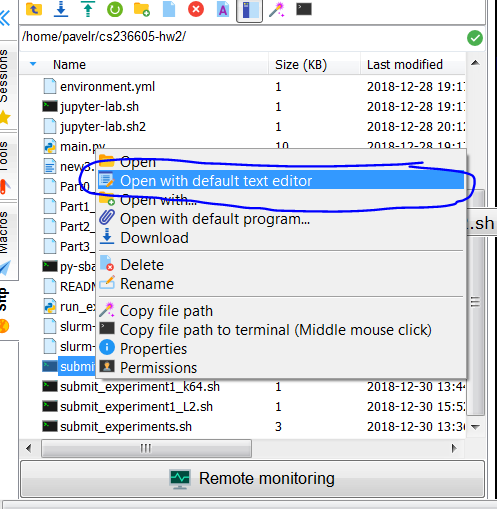 Tip: “Enable Follow terminal folder”, do “cd <somewhere>” in terminal and be happy. 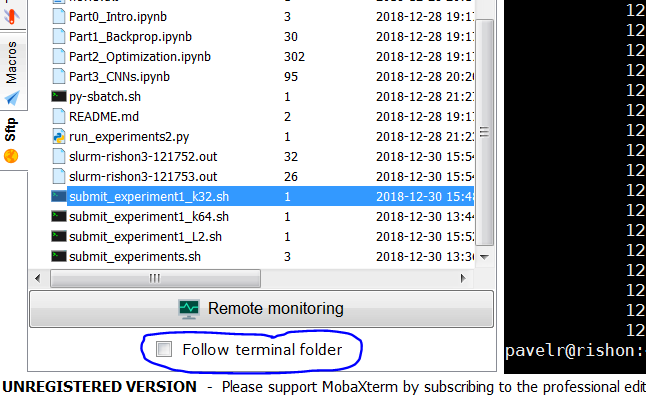 